Cosby CC – Newsletter December 2013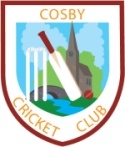 AGM – The club hosted its Annual General Meeting on Monday 11th November at Cosby Working Men’s Club. The meeting was well attended and many decisions were reached regarding the running of the club for the next 12 months:Captains - Captains of all sides are to remain the same next year with the 2nd XI vice captaincy being the only change which sees Russell Sullivan taking over the role.Finances – The club has had a relatively profitable 2013 making a profit of £648 pounds in the 12 month period up to 31/10/2013. This in stark contrast to the £679 loss we made in the previous 12 months. We cannot afford to rest on our laurels though and we need to consistently turn a profit year in year out to progress the club so there will be plenty of fundraising events again over the next year.Match Fees & Signing On Fee – All match fees are to remain the same for next season. The 1st XI and 2nd XI match fee will be £10 for seniors with £5 for juniors. Sunday match fees will remain at £3 as will mid-week match subs. The signing on fee has remained at the same level of £25 for senior members if paid on time rising to £30 if paid late. Junior signing on fees will remain at £40 and will once again cover all junior matches and junior net sessions. We are also introducing a signing on fee for Kwik Cricket for which we are asking £10 for the season.Committee – There were some changes in the make-up of the committee with Russell Sullivan joining as 2nd XI vice captain and also Phil Edwards, Nick Symonds and Simon Cooper being voted on  as well.Pyramid Structure – Next season will see the most significant change in league cricket in Leicestershire in many a year. The Everards League, Senior League and Leicestershire League are merging to form one league structure in Leicestershire. The 1st team are to remain in their current position in Division 3 and for the time being will see no significant changes in opposition whilst they remain at that level. The 2nd XI will be in Division 6 East and will be facing plenty of new opposition in the form of sides like Barrow and Burton 3s, Wigton Town 1st Team and the 1st XI of Shree Sanatan Centre. In the long term to remain at this level we will have to make improvements to our facilities including an indoor scoring area, net facilities and covers. This will obviously require a financial outlay so there will be plenty of fundraising in the coming years to ensure we meet these criteria.Christmas Social – As Christmas is fast approaching fast in the spirit of the season we will be having a Christmas Night Out on Friday 6th December. The night will be an opportunity to eat, drink and be merry all undoubtedly to the sound of Slade, Wizzard and The Pogues. Meet in the Narborough Arms from 7pm for a few festive egg-nogs before moving on to Spice 45 about 9pm for a traditional Christmas Curry with all the trimmings. If you plan on attending please let Matt Bills know and he will add you to the party.Seasons Greetings – We would like to take this opportunity to thank everyone that has played for, supported, sponsored and helped out Cosby CC in 2013. We hope you all have a great Christmas and look forward to seeing you all in 2014.Help and Support – Cosby CC are always on the lookout for new players, members and volunteers. If you fancy trying your hand at playing no matter what your age or perceived ability please get in touch with us. Also if you wish to help out with umpiring, scoring, sponsorship, making teas, coaching or in any way you think you can help please do not hesitate to get in touch with either Chris Pople or Nigel Meredith or alternatively visit our website www.cosbycc.hitscricket.co.ukThis newsletter is brought to you in association with: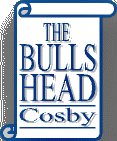 